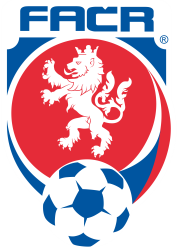       Fotbalová asociace České republiky	             Komise rozhodčích  ŘK M	                  Na Střelnici 39, 779 00 OlomoucZápis ze zasedání KR ŘK M č. 4 ze dne 12.4.2018(Olomouc)Přítomni: Jan Zahradníček, Vít Ondráš, Milan Reich, Karel Vidlák, Josef Dvořáček, Jaroslav Kubíček, Zdeněk Rumplík, Antonín KordulaOmluveni : Došlá pošta: KR ŘKM bere na vědomí e-mail od KR FAČRVyhodnocení utkání 19.-20.kolo19.kolo MSFL  Vyškov-Líšeň : Rozhodčí se v 46´dopustil HCH kdy neoprávněně udělil hráči hostujícího celku OT ČK. Za přestupek měl rozhodčí udělit OT ŽK.19.kolo MSFL Hulín-Prostějov : Rozhodčí se ve 13´dopustil HCH, kdy ve prospěch hostujícího týmu nařídil PK. Situaci předcházel přestupek ze strany hostujícího hráče.19.kolo MSFL  Hlučín-Rýmařov : Rozhodčí se ve 20´dopustil HCH, kdy hráči Rýmařova neudělil OT ČK za HNCH.19.kolo MSD-D Rosice-Stará Říše :  Rozhodčí se dopustil HCH ve 28´,kdy neudělil OT ČK za HNCH hráči hostujícího celku.20.kolo MSFL Kroměříž-Vyškov : Rozhodčí se dopustil HCH ve 40´ , kdy uznal branku hostujícího týmu poté, co před vstřelením branky hrál úmyslně rukou hostující hráč.20.kolo MFL HFK-Hlučín : Rozhodčí se dopustil HCH v 75´kdy nenařídil PK ve prospěch domácího týmu.20.kolo MSFL Líšeň-Valašské Meziříčí : AR2 de dopustil HCH ve 25´kdy chybně signalizoval porušení PF11 v momentě, kdy mohl jít sám na brankaře hráč hostujícího mužstva.20.kolo MSFL Otrokovice-Hulín : KR nebyla spokojena s celkovým výkonem rozhodčího, který v utkání podal neuspokojivý výkon, kdy se dopustil většího množství chyb.20.kolo MSD-E Frýdland nad Ostravicí-Opava B : AR1 de dopustil HCH v 85´kdy chybně signalizoval porušení PF11 v momentě, kdy mohl jít sám na brankaře hráč hostujícího mužstva.Fyzické prověrky:KR ŘKM bere na vědomí výsledky fyzických prověrek ze dne 12.04.2018 které se konaly v Olomouci.Termín náhradních fyzických prověrek je stanoven na 25.04.2018 v 16:30  stadion Lapač v Uherský Brod. Náhradního semináře se zúčastní rozhodčí:Šafrán, Kneisl Leoš, Kneisl Zdeněk, Ogrodník, Lenfeld, Vrťo, Hudec, Hovorka,Poláček.Zapsal:  Antonín Kordula						         Ing. Jan Zahradníček        sekretář KR ŘKM		           předseda KR ŘK M